24.11.2023										       №   1073О внесении изменений в приложение к постановлению Администрации Колпашевского района от 23.05.2012 № 496 «Об утверждении Порядка финансирования официальных физкультурных и спортивных мероприятий муниципального образования «Колпашевский район» В целях упорядочения реализации Порядка финансирования официальных физкультурных мероприятий и спортивных мероприятий муниципального образования «Колпашевский район»ПОСТАНОВЛЯЮ:1. Внести в приложение к постановлению Администрации Колпашевского района от 23.05.2012 № 496 «Об утверждении                               Порядка финансирования официальных физкультурных и спортивных мероприятий муниципального образования «Колпашевский район»                           (в редакции постановлений Администрации Колпашевского района                        от 23.07.2012 № 702, от 31.08.2012 № 859, от 28.03.2013 № 292,                                    от 03.07.2013 № 632, от 18.07.2013 № 711, от 23.08.2013 № 866,                                    от 16.09. 2013 № 974, от 25.10.2013 № 1138, от 06.02.2014 №104,                                 от 23.06.2014 № 585; от 06.10.2014 № 1145; от 04.03.2015 № 268;                             от 14.04.2015 № 407, от 12.11.2015 № 1147, от 12.04.2016 №372,                                 от 10.08.2016 № 888, от 21.06.2017 № 584, от 05.04.2018 № 294 ,                                 от 21.08.2019 № 945, от  26.06.2023 № 573) следующие изменения:1) пункт 2.2 раздела 2 изложить в следующей редакции:«2.2. Размер расходов, указанных в подпунктах 2,5-12 пункта 2.1 раздела 2 настоящего Порядка, рассчитывается исходя из Норм расходов.»;2) пункт 2.3 раздела 2 изложить в следующей редакции:«2.3. Выплата средств, предусмотренных подпунктами 1,5,6,13                               пункта 2.1 раздела 2 на финансирование расходов, связанных с участием сборных команд в официальных физкультурных и спортивных мероприятиях, осуществляются в безналичном порядке представителю спортивной сборной команды по заявлению на основании локального акта Управления по культуре, спорту и молодежной политике Администрации Колпашевского района.Представитель спортивной сборной команды предоставляет отчёт                    по понесённым расходам в виде ведомостей выдачи денежных средств (платежных ведомостей) и документов, подтверждающих понесённые расходы.»;3) дополнить пункт 3.1 подпунктом 17 следующего содержания:«17) по поощрению поселенческих команд, занявших командные призовые места на межпоселенческих спартакиадах района,                                                       а также не занявших призовые командные места.»;4) пункт 3.2 изложить в следующей редакции:«3.2. Размер расходов, указанных в подпунктах 1-4,6-14,16,17                                        пункта 3.1. раздела 3 настоящего Порядка, рассчитывается                                                     исходя из Норм расходов.»;5) в приложении:таблицу «Нормы расходов по обеспечению питанием» изложить                            в следующей редакции:«Нормы расходов по обеспечению питанием                                                                                                                          »;таблицу «Нормы расходов по найму жилого помещения» изложить                       в следующей редакции: «Нормы расходов по найму жилого помещения                                                                                                                            »;таблицу «Нормы расходов на награждение участников официальных физкультурных мероприятий и спортивных соревнований» изложить                            в следующей редакции: «Нормы расходов на награждение участников официальных физкультурных мероприятий и спортивных соревнований (в том числе на поощрение поселенческих команд)»;таблицу «Нормы расходов по приобретению призов на поощрение сборных команд» изложить в следующей редакции:«Нормы расходов по приобретению призов на поощрение сборных команд»;таблицу «Нормы расходов по осуществлению выплат спортивным судьям по обслуживанию муниципальных официальных физкультурных мероприятий и спортивных мероприятий и по подготовке к ним» изложить                 в следующей редакции:«Нормы расходов по осуществлению выплат спортивным судьям по обслуживанию муниципальных официальных физкультурных мероприятий и спортивных мероприятий и по подготовке к ним»;10) пункт 6 в примечании к таблице «Нормы расходов                                      по осуществлению выплат спортивным судьям по обслуживанию муниципальных официальных физкультурных мероприятий и спортивных мероприятий и по подготовке к ним» изложить в следующей редакции: «6. Оплата работы главному спортивному судье, главному спортивному секретарю, заместителю главного спортивного судьи, главного секретаря, спортивному секретарю, спортивному судье увеличивается                          на количество дней их фактической занятости на подготовительном                             и заключительном этапах муниципальных официальных физкультурных мероприятиях и спортивных соревнований, но не более 6 дней                                           в общей сложности, за исключением командных видов спорта.».2. Настоящее постановление вступает в силу с даты его официального опубликования. 3. Опубликовать настоящее постановление в Ведомостях органов местного самоуправления Колпашевского района и разместить                                на официальном сайте органов местного самоуправления муниципального образования «Колпашевский район».И.о. Главы района							       Ю.А.НекрасовГ.А.Пшеничникова5 27 40 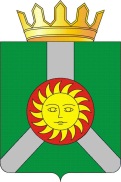 АДМИНИСТРАЦИЯ КОЛПАШЕВСКОГО РАЙОНА ТОМСКОЙ ОБЛАСТИПОСТАНОВЛЕНИЕАДМИНИСТРАЦИЯ КОЛПАШЕВСКОГО РАЙОНА ТОМСКОЙ ОБЛАСТИПОСТАНОВЛЕНИЕАДМИНИСТРАЦИЯ КОЛПАШЕВСКОГО РАЙОНА ТОМСКОЙ ОБЛАСТИПОСТАНОВЛЕНИЕСтатус мероприятияНормы расходовв рублях на одного человека в деньПродолжительность мероприятийв дняхМуниципальные официальные физкультурные мероприятия и спортивные мероприятиядо 400 руб.В соответствии с положением (регламентом) по проведению мероприятийРегиональные, межмуниципальные официальные физкультурные мероприятия и спортивные мероприятияТренировочные мероприятия по подготовке к нимдо 450 руб.В соответствии с положением (регламентом) по проведению мероприятий до 18 днейМеждународные, всероссийские, межрегиональные официальные спортивные соревнования, проводимые на территории РФТренировочные мероприятия по подготовке к нимдо 500 руб.В соответствии с положением (регламентом) по проведению мероприятий до 18 днейСтатус мероприятияНорма расходов на одного участникаПродолжительность мероприятийв дняхМеждународные, всероссийские, региональные, межрегиональные официальные спортивные соревнования, межмуниципальные, муниципальные официальные физкультурные мероприятия и спортивные соревнования, проводимые на территории РФТренировочные мероприятия по подготовке к нимПо фактически понесённым, документально подтверждённым расходам (но не более 900 рублей в сутки в Томской области, не более 1500 рублей в сутки в других регионах)В соответствии с положением (регламентом) по проведению мероприятий до 18 днейСтатус мероприятияСтоимость в рубляхСтоимость в рубляхСтоимость в рубляхСтатус мероприятияОбщекомандные призы (кубки, медали)Общекомандные призы по видам спорта(кубки)Личные призыМуниципальные официальные физкультурные мероприятия и спортивные соревнования I место – до 100000 (кубки -  до 2500)II место – до 70000(кубки - до 2300)III место – до 50000  (кубки – до 2000) За участие – до 20000Медали - до 300 руб.до 2000Статус мероприятияСтоимость в рубляхСтоимость в рубляхСтоимость в рубляхСтатус мероприятияОбщекомандные призы Общекомандные призы по видам спортаЛичные призыМежмуниципальные физкультурные мероприятия и спортивные соревнованияI место – до 8000II место – до 7000III место – до 6000IV место – до 5000I место – до 4000II место – до 3000III место – до 2500IV место – до 2000(в том числе НДФЛ)Наименование спортивных судейв составесудейской бригадыРазмеры выплат с учётом квалификационных категорий спортивных судей (в рублях, в том числе НДФЛ)Размеры выплат с учётом квалификационных категорий спортивных судей (в рублях, в том числе НДФЛ)Размеры выплат с учётом квалификационных категорий спортивных судей (в рублях, в том числе НДФЛ)Размеры выплат с учётом квалификационных категорий спортивных судей (в рублях, в том числе НДФЛ)Размеры выплат с учётом квалификационных категорий спортивных судей (в рублях, в том числе НДФЛ)Наименование спортивных судейв составесудейской бригады1к2 к3 кЮ/СБ/КГлавный спортивный судьядо 470до 410до 370-до 310Главный спортивный секретарьдо 420до 390до 360-до 300Заместитель главного спортивного судьи, главного секретарядо 370до 340до 320-до 290Спортивный секретарьдо 360  до 340до 320-до 290Спортивный судьядо 360до 330до 320до 290до 290Командные игровые виды спорта (в т.ч. зимний футбол)Командные игровые виды спорта (в т.ч. зимний футбол)Командные игровые виды спорта (в т.ч. зимний футбол)Командные игровые виды спорта (в т.ч. зимний футбол)Командные игровые виды спорта (в т.ч. зимний футбол)Командные игровые виды спорта (в т.ч. зимний футбол)Главный спортивный судья до 245  до 215до 195-до 165Помощник главного спортивного судьидо 220до 200до 180до 160до 160Спортивный судья (в составе судейской бригады)до 190до 170до 160до 150до 140Командные игровые виды спорта с укороченным регламентом(стритбол, пляжный волейбол, мини – футбол, в т.ч. зимний мини-футбол)Командные игровые виды спорта с укороченным регламентом(стритбол, пляжный волейбол, мини – футбол, в т.ч. зимний мини-футбол)Командные игровые виды спорта с укороченным регламентом(стритбол, пляжный волейбол, мини – футбол, в т.ч. зимний мини-футбол)Командные игровые виды спорта с укороченным регламентом(стритбол, пляжный волейбол, мини – футбол, в т.ч. зимний мини-футбол)Командные игровые виды спорта с укороченным регламентом(стритбол, пляжный волейбол, мини – футбол, в т.ч. зимний мини-футбол)Командные игровые виды спорта с укороченным регламентом(стритбол, пляжный волейбол, мини – футбол, в т.ч. зимний мини-футбол)Главный спортивный судья до 190до 170до 160-до 140Помощник главного спортивного судьидо 170до 150до 130-до 120Спортивный судья (в составе судейской бригады)до 140до 120до 110до 100до 90